Об избрании главы сельского поселения Бурлинский сельсовет муниципального района Гафурийский районРеспублики БашкортостанВ соответствии с частью 2 статьи 36 Федерального закона «Об общих принципах организации местного самоуправления в Российской Федерации», статьей 11.4 Закона Республики Башкортостан «О местном самоуправлении в Республике Башкортостан», частью 2 статьи 19 Устава сельского поселения Бурлинский сельсовет муниципального района Гафурийский район Республики Башкортостан и статьей 6 Регламента Совета сельского поселения Бурлинский сельсовет муниципального района Гафурийский район Республики Башкортостан Совет сельского поселения Бурлинский сельсовет муниципального района Гафурийский район Республики Башкортостан решил:избрать Хайретдинова Азата Кашафетдиновича, депутата от избирательного округа № 9, главой сельского поселения Бурлинский сельсовет муниципального района Гафурийский район Республики Башкортостан.Председательствующий на заседании Совета сельского поселения Бурлинский сельсовет муниципального района Гафурийский районРеспублики Башкортостан                                                           Ф.Ф.Нургалиевс.Бурлы,20 сентября 2019 года№ 1-1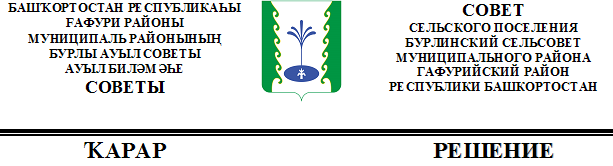 